First StepAll invoices in Folder ready to be sorted.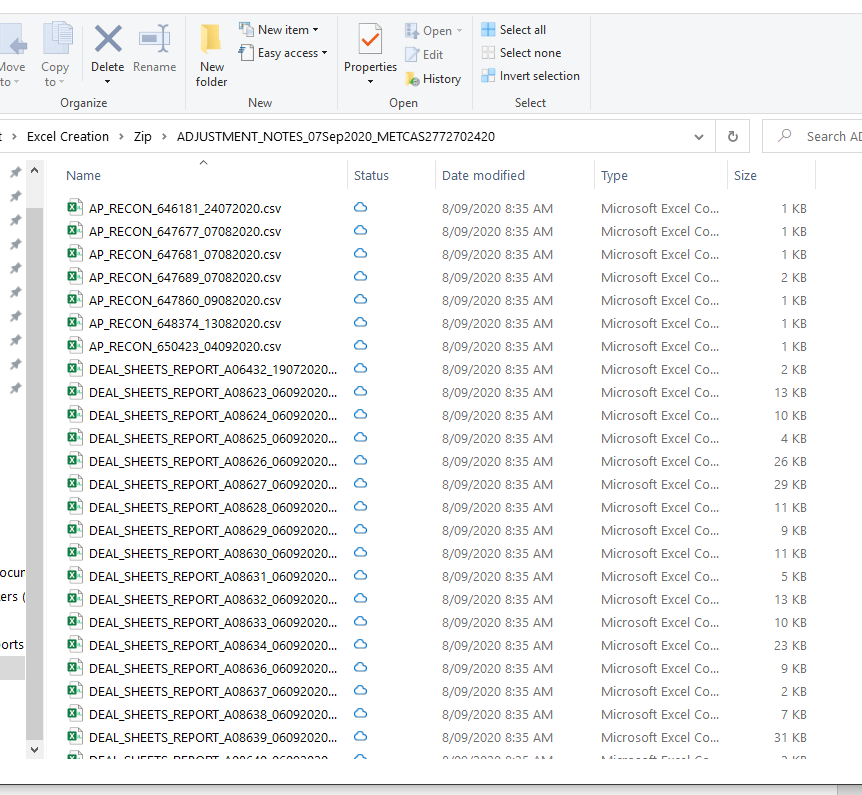 Second Step - We then use our Excel file to know what type of invoices they are – Column C is the invoice types. 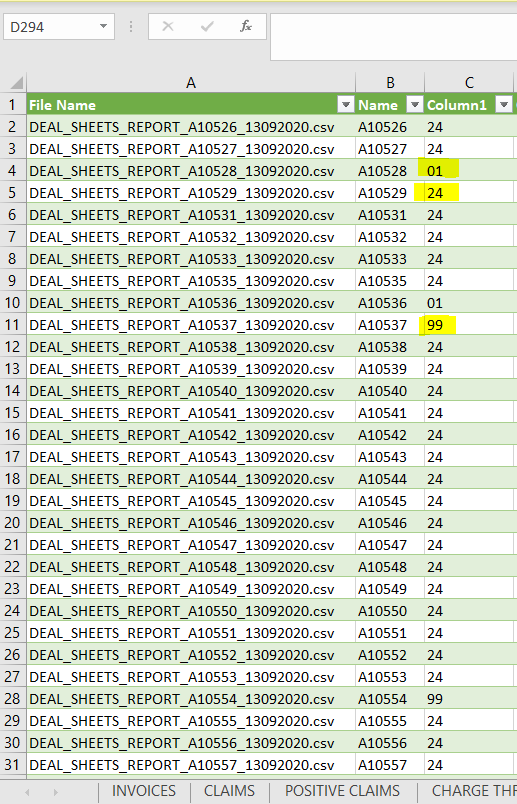 Third Step - 
We then need to move the invoices into specific folders
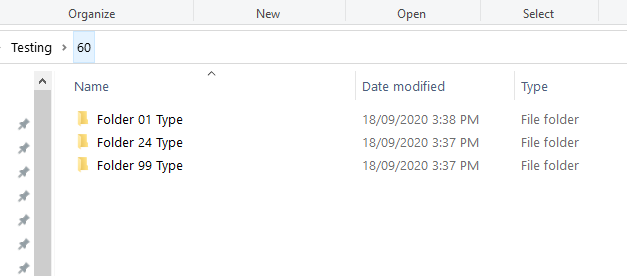 